MODA MOdelling DAta providing a description for the Full-Cell User Casesimulated in project NanoBatUser Case Parameters 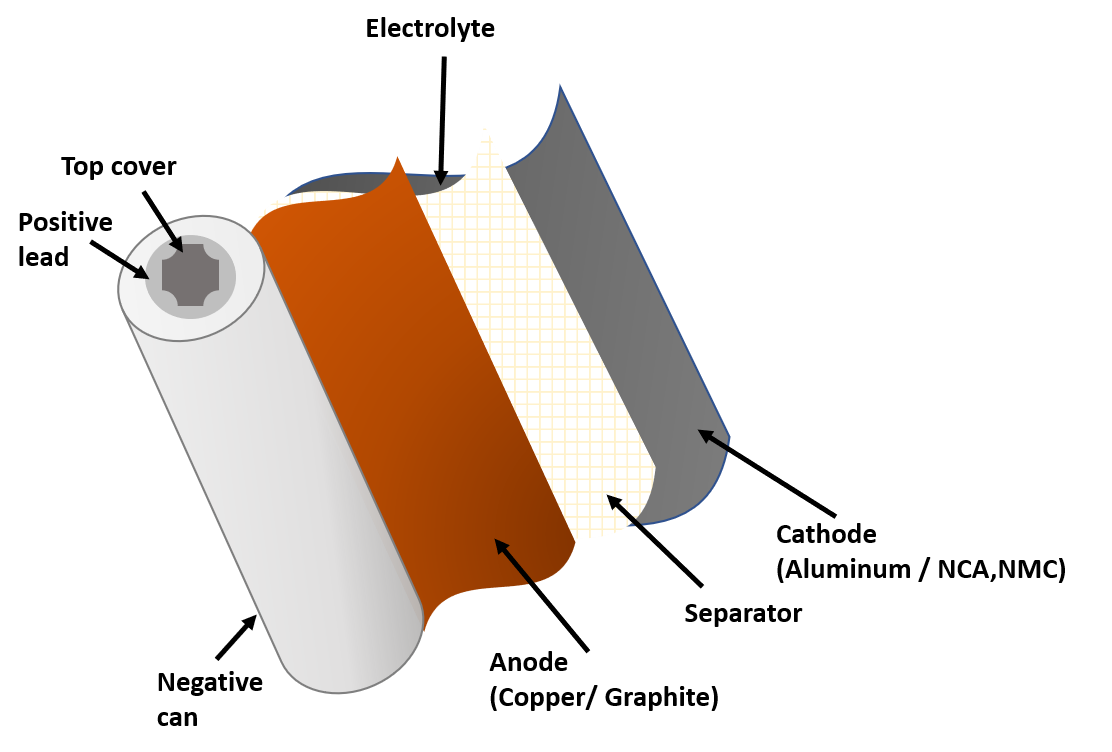 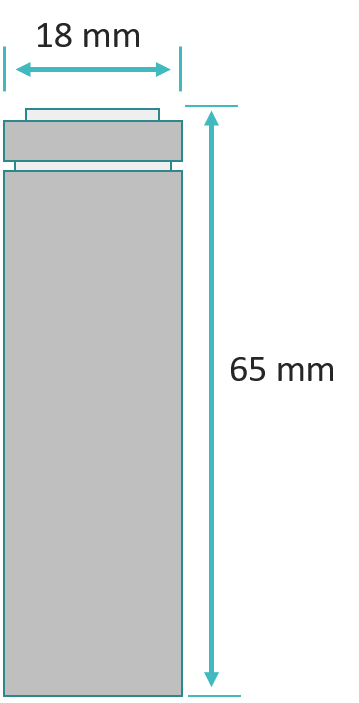 Fig. 1. Outer dimensions of an 18650 Li-ion cell (a), inner cell structure showing the roles of anode, cathode and separator and their materials (b). Equivalent Electric Circuit Topology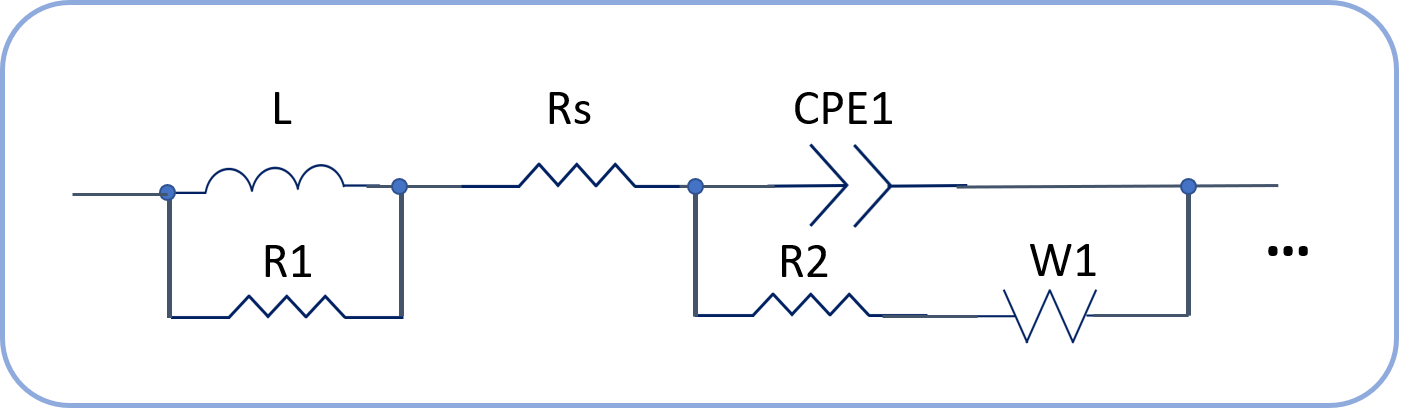 Fig. 2. Main elements used in the equivalent electric circuit modelWorkflow 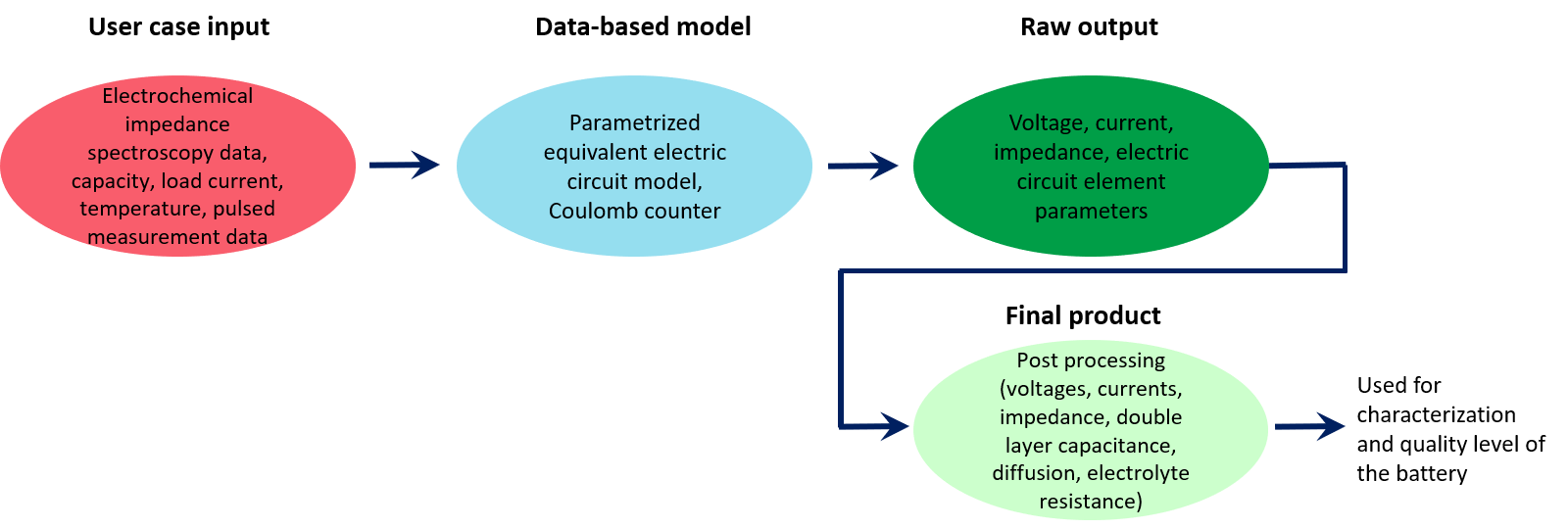 Data-Based ModelEquivalent electric circuit model with electrochemical interpreted elementsOVERVIEW of the SIMULATIONOVERVIEW of the SIMULATIONOVERVIEW of the SIMULATIONOVERVIEW of the SIMULATION1User CaseThe user wants to simulate Li-ion batteries typically used in electric vehicles such as 18650 NMC cells, see Fig. 1. Showing the geometry and typical cell components. An appropriate equivalent electric circuit (EEC) model can be developed to describe the electrochemical reaction that takes place at the electrode/electrolyte interfaces, both on anode and cathode. The purpose of the simulation is to extract electrical circuit models of battery cells and characterize the behaviour of the cell and simulate the impedance and its relation to different parameters such as state of charge (SoC) and temperature (T).This data-based model requires a series of spectra to be collected under different conditions from experimental measurements including electrochemical impedance spectroscopy, SoC versus high and low current loads, and temperature dependences.Samples under test consist of battery full-cells: type 18650 (18mm by 65mm) that consist of an SEI formed battery, installed in a special home-made connection and safety fixture, prepared with 4-wire kelvin connectors to extract accurate and calibrated measurement data which is fed into an equivalent electric circuit model to be parameterized.The user wants to simulate Li-ion batteries typically used in electric vehicles such as 18650 NMC cells, see Fig. 1. Showing the geometry and typical cell components. An appropriate equivalent electric circuit (EEC) model can be developed to describe the electrochemical reaction that takes place at the electrode/electrolyte interfaces, both on anode and cathode. The purpose of the simulation is to extract electrical circuit models of battery cells and characterize the behaviour of the cell and simulate the impedance and its relation to different parameters such as state of charge (SoC) and temperature (T).This data-based model requires a series of spectra to be collected under different conditions from experimental measurements including electrochemical impedance spectroscopy, SoC versus high and low current loads, and temperature dependences.Samples under test consist of battery full-cells: type 18650 (18mm by 65mm) that consist of an SEI formed battery, installed in a special home-made connection and safety fixture, prepared with 4-wire kelvin connectors to extract accurate and calibrated measurement data which is fed into an equivalent electric circuit model to be parameterized.2Chain of ModelsDATA-BASED Model Electronic model: Equivalent electric circuit model of a Li-ion battery, using distributed parameters, that includes constant phase elements (CPE), Warburg elements, as well as inductors and resistors.3Publication Peer-Reviewing the dataWorking title of planned publication: “Modelling Batteries from Electro-Impedance Spectroscopy Data”. Supporting references:Keysight Technologies Impedance Measurement Handbook: A guide to measurement technology and techniques, 6th Edition, 2016, 140 pages, Nr. 5950-3000Andrzej Lasia, ‘Electrochemical Impedance Spectroscopy and its Applications’, Springer, 2014.Working title of planned publication: “Modelling Batteries from Electro-Impedance Spectroscopy Data”. Supporting references:Keysight Technologies Impedance Measurement Handbook: A guide to measurement technology and techniques, 6th Edition, 2016, 140 pages, Nr. 5950-3000Andrzej Lasia, ‘Electrochemical Impedance Spectroscopy and its Applications’, Springer, 2014.4Access conditionsKeysight will apply equivalent circuit modelling. The data will be made available under license type CC BY.Keysight will apply equivalent circuit modelling. The data will be made available under license type CC BY.5Workflow and its rationaleThe chosen user case is a popular type of secondary cylindrical batteries of high importance in the energy domain, with a large field of applications.    The equivalent circuit topology used to model Li-ion battery is defined according to the physical interphases in the battery, while the circuit parameters are acquired empirically through simulations and experiments. The information provided by the impedance spectroscopy experiments represents the key role for data modelling. Proper electrochemical interpretation of the model circuit elements/blocks and their associated parameters implicitly places constraints on the admissible numerical values for the model parameters.For fast speed computations, pre-existing solvers are used (e.g. MATLAB, ADS software of KEYS) allowing to use this model directly in production to decide real-time on cell quality and performance parameters.The chosen user case is a popular type of secondary cylindrical batteries of high importance in the energy domain, with a large field of applications.    The equivalent circuit topology used to model Li-ion battery is defined according to the physical interphases in the battery, while the circuit parameters are acquired empirically through simulations and experiments. The information provided by the impedance spectroscopy experiments represents the key role for data modelling. Proper electrochemical interpretation of the model circuit elements/blocks and their associated parameters implicitly places constraints on the admissible numerical values for the model parameters.For fast speed computations, pre-existing solvers are used (e.g. MATLAB, ADS software of KEYS) allowing to use this model directly in production to decide real-time on cell quality and performance parameters.Aspect of the User Case/System to be Simulated Aspect of the User Case/System to be Simulated 1.1Aspect of the User Case to be simulatedTo perform simulation of Li-ion batteries. The electric circuit model topology aims to provide a good mapping between circuit parameters and electrochemical parameters. To analyse and characterize battery behaviour based on the electrochemical impedance spectroscopy data. The output can ber further prosessed to provide valuable classification of state of charge, or state of health of batteries.1.2MaterialBulk battery full-cells: types 18650 (18mm by 65mm, see Fig.1), or 21700 (21mm by 70mm). Battery is attachment to sample holder (a fixture) is done typically with spring connectors, or different types of alligator or insulated ring connectors. The model considers the inductive effect of wires and connectors to the battery.See figure and table for different parts and materials of the bulk battery used in experiments to provide input data for the data-based model.1.3GeometrySee figure 1 above.1.4Time LapseTime lapse varies depending on the modelled circuit topology, the required parameters to be extracted, as well as the number of data points simulated. The time lapse can vary from a few seconds up to several minutes.1.5Manufacturing process or in-service conditionsVoltage bias, current, temperature1.6Publication on this dataWorking title of planned publication: “Modelling Batteries from Electro-Impedance Spectroscopy Data”. 2Generic Physics Of The Model Equation Generic Physics Of The Model Equation Generic Physics Of The Model Equation 2.0Model type and nameData-Based Model of Battery: Electric equivalent circuit model and relation to physical parametersData-Based Model of Battery: Electric equivalent circuit model and relation to physical parameters2.1Model entityFinite volumes Finite volumes 2.2Model Physics/ Chemistry equation PEEquationCircuit-theoryImpedance, fractional-order capacitance, inductance, capacitance, Warburg diffusion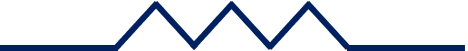 Resistor impedance  R     Inductor impedance  2πfL    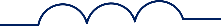 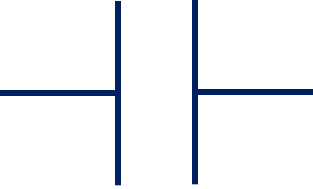 Capacitor impedance  1/2πfC  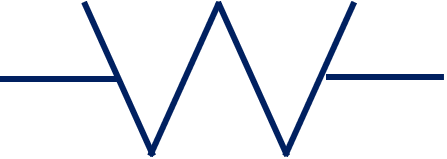 Warburg impedance  RDct tanh   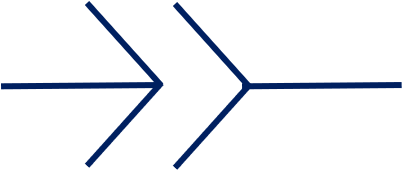 Constant phase element impedance:2.2Model Physics/ Chemistry equation PEPhysical 
quantities R	resistanceT	absolute temperatureV 	interface potentialRD	diffusion resistanceϬ          Thickness of the diffusion layerD           diffusion coefficientf            frequency of excitation signalj            complex variable      capacitance of CPE      exponent of CPE2.3Materials relationsRelation2.3Materials relationsPhysical quantities/descriptors for each MRTemperatureState of chargeCapacity, Charge2.4Simulated inputEIS simulated data can be used as input for model verification. Data-Based model uses experimental EIS data as input.EIS simulated data can be used as input for model verification. Data-Based model uses experimental EIS data as input.3Solver and Computational translation of the specifications Solver and Computational translation of the specifications Solver and Computational translation of the specifications 3.1Numerical SolverMATLAB solversMATLAB solvers3.2Software toolMATLAB, ADS KeysightMATLAB, ADS Keysight3.3Time stepEquivalent electric circuit fitting process.Equivalent electric circuit fitting process.3.4Computational Representation Physics Equation, Material Relations, Materialno special computer representation - physical quantities directly modelled (scaled for convenience)3.5Computational boundary conditions Electric circuit components are bounded in order to maintain real physical interpretation of battery physical-chemical properties.Electric circuit components are bounded in order to maintain real physical interpretation of battery physical-chemical properties.3.6additional Solver ParametersNumber of equivalent circuit blocks to be modelled.Number of equivalent circuit blocks to be modelled.4POST PROCESSINGPOST PROCESSING4.1The processed output The output is post processed to determine physical quantitates such as double layer capacitance, diffusion constant, electrolyte resistance.4.2MethodologiesBased on mathematical relations to map the circuit elements into physically meaningful parameters.4.3Margin Of Errorto be discussed in future publications. 